KALENDÁŘ FARNÍCH AKCÍ 2021 ČERVEN - PROSINECČERVEN
3. 6. – NE - 10:00 TĚLA A KRVE PÁNĚ
12. 6. – SO - 16:00 - FARNÍ DEN
29. 6. – SO - 17:00 
SV. PETRA A PAVLA - APOŠTOLŮ, 
hlavních patronů brněnské diecéze 
- Po skončení opékání na faře.
ČERVENEC
5. 7. – ČT - SV. CYRILA A METODĚJE
patronů Evropy a hlavních patronů Moravy
24. 7. – ZA SV. LIBOREM DO MILOTICSRPEN
11. 8. - ADORAČNÍ DEN FARNOSTI 
- VZÁJEMNÉ MODLITBY 
DUBŇANY - BOHOSLOVCI
15. 8. – NE - NANEBEVZETÍ PANNY MARIE
22. 8. – NE – 10:00 DĚKOVÁNÍ ZA ÚRODU
29. 8. – NE – ŽEHNÁNÍ AKTOVEK A POŽEHNÁNÍ DO NOÉHO ŠKOLNÍHO ROKUZÁŘÍ19. 9. NE - ZAHÁJENÍ MODLITEB ZA NÁROD - novéna ke sv. Václavovi25. 9. – SO - 17:00 zahájení výuky náboženství
po skončení mše svaté, opékání na faře
28. 9. – SVÁTEK SVATÉHO VÁCLAVAŘÍJEN
10. 10. – NE  
SLAVNOST POSVĚCENÍ KOSTELALISTOPAD1. 11. – SLAVNOST VŠECH SVATÝCH2. 11. – VZPOMÍNKA 
NA VŠECHNY VĚRNÉ ZEMŘELÉ
13. 11. – SVATÉ ANEŽKY ČESKÉ27. 11. – 17:00 
ŽEHNÁNÍ ADVENTNÍCH VĚNCŮ28. 11. – 1. NEDĚLE ADVENTNÍ
PROSINEC5. 12. NE - 2. NEDĚLE ADVENTNÍ6. 12. - PO -17:45 – Sv. MIKULÁŠ
10. 12. PÁ – 17:45 – Mše svatá 
na poděkování spolupracovníkům ve farnosti – posezení na faře 
12. 12. NE – 3. NEDĚLE ADVENTNÍ – GAUDETE
19. 12. NE – 4. NEDĚLE ADVENTNÍ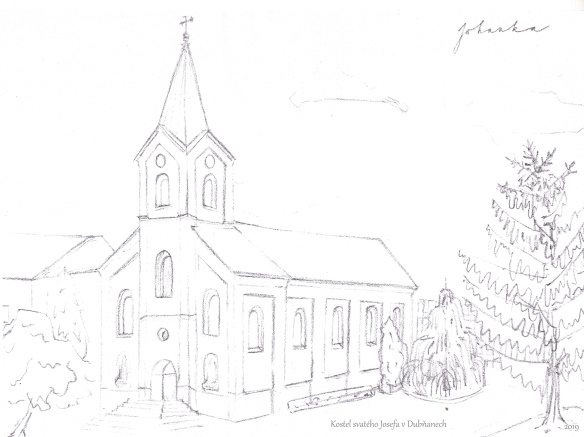 Možné další akce a změny najdete vždy v aktuálních ohláškách na: www.farnostdubnany.cz